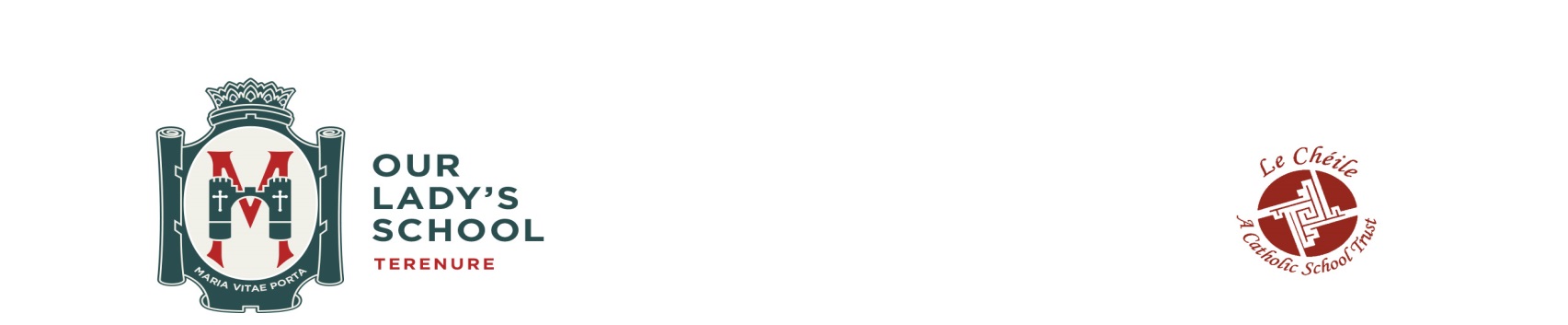 BOOKLIST 3rd YEAR 2020/21                ** Additional Costs: Student journal, locker rental etc. payable directly to the school as per costs letter.                                                                                                             N.B.    Please remind students to retain all books, copies and notes from previous years as they will be needed for the                       coming academic year.                                                                                                                                                                       3rd Year 2020/21R.ERetain: Copy and FolderR.EIRISHRetain Mol an Óige from 2nd Year                                                                          Gill EdIRISHJunior Cycle Papers                                                                                                  Ed Co                                                          IRISHENGLISHRetain:  ‘Fire and Ice 2’                                                                                          Gill EdENGLISHRomeo & Juliet                               Hugh Holmes                                                  MentorENGLISHWorkbook to accompany Romeo & JulietENGLISHExam Papers                                                                                                            Ed CoENGLISHENGLISHMATHS(Higher & Ordinary Level)Retain:  Active Maths 1 (OL) and Active Maths 1&2 (HL)   (2nd  edition)            FolensMATHS(Higher & Ordinary Level)Retain: Formulae & Tables bookMATHS(Higher & Ordinary Level)Geometry SetMATHS(Higher & Ordinary Level)Calculator (Casio fx-85GTX if new calculator is required)MATHS(Higher & Ordinary Level)Exam papers to be purchased in September.                                                            Ed CoFRENCHRetain: Allons-y 1 & 2                                                                                        educate.ieFRENCHRetain all copies from 1st & 2nd year                                                                                                FRENCHFrench/English DictionaryFRENCHExam papers to be purchased in September                                                             Ed CoGERMANRetain: Alles Klar + Portfolio Book                                                                   educate.ie                                                                          GERMANJ C Examination papers                                                                                            Ed Co                                                                                                         GERMANGERMANSPANISHRetain:  Vamos a Escuchar 1                          Rosemary Graham                           FolensSPANISHRetain: Aprendemos 1&2                                 Elaine Higgins                               FolensSPANISHRetain:  Spanish/English DictionarySPANISHRetain all copies from 1st & 2nd yearSPANISHExam papers to be purchased in September.                                                            Ed CoSPANISHGEOGRAPHYRetain: ‘Geography Now               Liam Ashe & Kieran McCarthy                        Ed CoGEOGRAPHY30cm long ruler, pencil, set of colouring pencils GEOGRAPHYA4 Hardback copy, A4 Folder, A4 Refill pad, 100 polypockets + folder dividersSCIENCERetain all books from 2nd Year                                                                                 SCIENCEJunior Cycle Examination papers                                                                             Ed CoSCIENCEHISTORYRetain all books from 2nd YearHISTORYARTPlease replace any missing equipment from Art pack.BUSINESSRetain: Time for Business (1st edition)     Ultan Henry & James Cumiskey          Ed CoBUSINESSExam Papers                                                                                                            Ed CoBUSINESSHOME ECRetain: Skills for Life Book & Learning Log             Enright & Flynn                   FolensHOME ECRetain: ‘Smart Cooking 1’ for JC & TY studentsHOME ECRetain:  Folder & NotesHOME ECExam Papers to be purchased in September.                                              HOME ECMUSICRetain: ‘Sounds Good 2’                                                                                        Ed Co                                   MUSICMusic Manuscript & A4 RingbinderMUSICDescant RecorderMUSICExam papers to be advised by teacher in September                                                         C.S.P.E.Retain: ‘Make a Difference’ Textbook & Workbook     Harrison & Wilson         FolensC.S.P.E.C.S.P.E.S.P.H.E.Health and Wellbeing SPHE 3  (inc. FREE e-book)    Potts & O’Grady               Ed CoS.P.H.E.S.P.H.E.